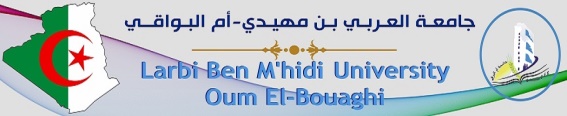 كلية الحقوق و العلوم السياسيةقسم الحقوقدروس عبر الخط:السنة الجامعية:2022/2023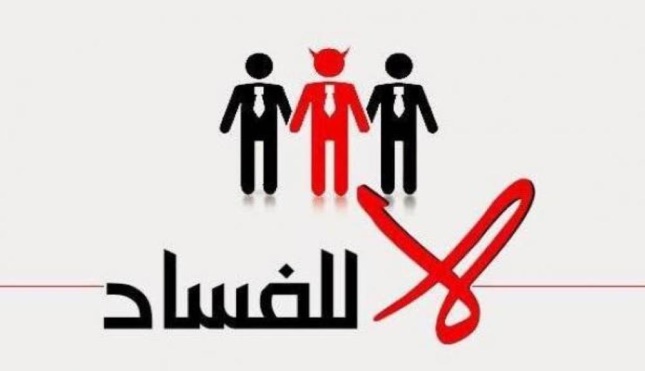 		الدكتور/ عبد العزيز شمــلالالدرس الخامس: التعاون الدولي في مجال مكافحة الفسادمعرفة الطالب: هل يجوز للسلطات الجزائرية أن تعطي للسلطات الأجنبية المختصة المعلومات المالية المتعلقة بالتحقيقات من أجل المطالبة باسترداد عائدات الناتجة عن جرائم الفساد؟معرفة الطالب: فيما تتمثل تدابير استرداد الممتلكات عن طريق التعاون الدولي؟معرفة الطالب: هل يمكن تنفيذ الأحكام القضائية الأجنبية الآمرة بمصادرة ممتلكات الفساد بالإقليم الجزائري؟معرفة الطالب: هل يمكن رفض طلب التعاون الرامي إلى المصادرة من طرف القضاء أو السلطات المختصة الجزائرية؟ معرفة الطالب: كيف تتم عملية مصادرة عائدات جرائم الفساد؟طلبة السنة الثالثة لسانس حقوق تخصص القانون العامالاتفاقية الاممية لمكافحة الفساد لسنة 2003 و التي صادقت عليها الجزائر في سنة2004.القانون 061 المتعلق بالوقاية من الفساد و مكافحته، المرجع السابق. التعاون الدولي في مجال مكافحة الفسادإن مصدر قانون الوقاية من الفساد ومكافحته الذي تبناه المشرع الجزائري هو الاتفاقيات الدولية لاسيما اتفاقية الأمم المتحدة لمكافحة الفساد التي صادقت عليها الجزائر بتحفظ واتفاقية الاتحاد الإفريقي كذلك تضمن هذا القانون التعاون الدولي لمكافحة هذه الآفة من جانب التعاون القضائي واسترداد الموجودات ومنع تحويل العائدات الإجرامية وكشفها مع مراقبة المصارف والمؤسسات المالية وتقديم المعلومات عن الحسابات المالية بالخارج.هل يجوز للسلطات الجزائرية أن تعطي للسلطات الأجنبية المختصة المعلومات المالية المتعلقة بالتحقيقات من أجل المطالبة باسترداد عائدات الناتجة عن جرائم الفساد؟فيما تتمثل تدابير استرداد الممتلكات عن طريق التعاون الدولي؟هل يمكن تنفيذ الأحكام القضائية الأجنبية الآمرة بمصادرة ممتلكات الفساد بالإقليم الجزائري؟هل يمكن رفض طلب التعاون الرامي إلى المصادرة من طرف القضاء أو السلطات المختصة الجزائرية؟كيف تتم عملية مصادرة عائدات جرائم الفساد؟